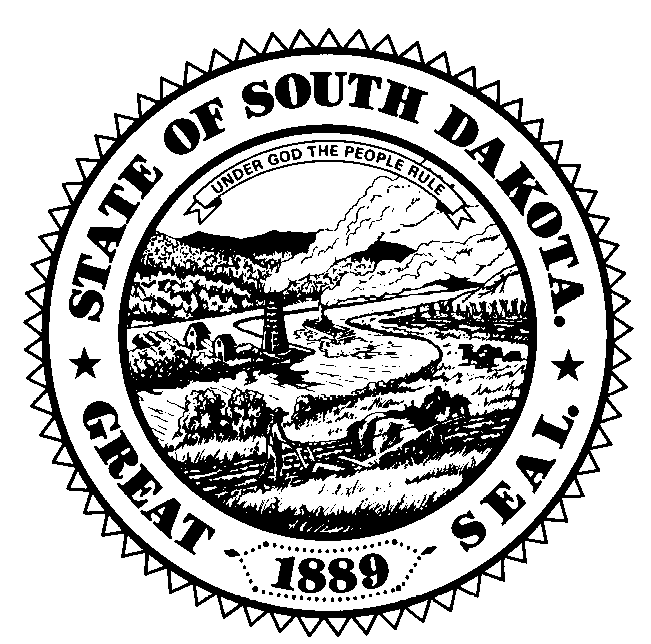 Governor’s Council of Economic Advisors MeetingOctober 30, 2018Governor’s Mansion119 N. Washington Ave.Pierre, SD 575011:00 PM –2:30 PM Update on most recent US economic forecast/SD economic trendsDr. Ralph Brown will present the most recent IHS Economics forecast for the United States economy as well as recent trends in the South Dakota economy including trends in employment, income and various other economic indicators specific to South Dakota.  Council discussion on specific regional areas of the state and how those regions are performing economically, including any possible positive or negative developments that could impact the state economy.Council discussion on agriculture, tourism, manufacturing, financial services as well as other sectors that have a large presence in the state and how those specific sectors are performing or are expected to perform over 2018-2020.    2:30 PM – 3:30 PMOverview of SD economic forecast and recent tax collection trends Jim Terwilliger will present the most recent SD specific forecast for specific SD economic indicators from IHS Economics.Jim Terwilliger will present recent general fund revenue collection trends for major revenue sources that populate the state general fund and how those collection trends compare to the most recent budgeted levels and historical growth rates.3:30 PM Public CommentAdjourn